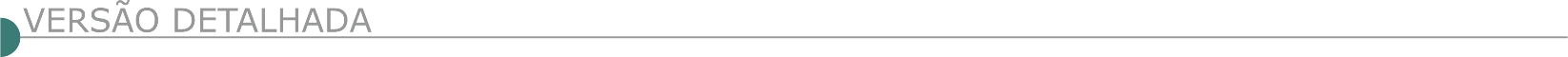 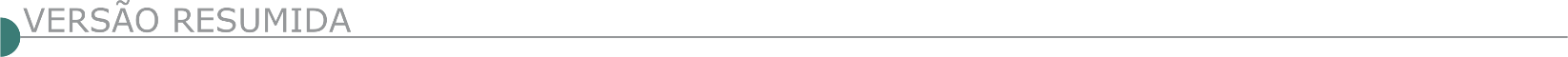   PREFEITURA MUNICIPAL DE AIMORÉS/MG. TP Nº 007/2020Torna público nos termos da Lei nº 8.666/93, o Processo nº 068/2020. Objeto:” Contratação de empresa técnica especializada por Empreitada com o Menor Preço Global para execução de mão de obra de pavimentação de vias urbana em paralelepípedos no Distrito de Santo Antônio do Rio Doce. Abertura: Dia 17/09/2020 às 08:00h. Melhores informações à Av. Raul Soares, 310, Centro, Aimorés/MG. Fone: (33) 3267- 1932. Das 08:00 às 12:00 horas e no site: www.aimores.mg.gov.br.   PREFEITURA MUNICIPAL DE ALFENAS-MG. ADIAMENTO DA CONCORRÊNCIA PÚBLICA N 003/2020 PROCESSO N.º 259/2020 O MUNICÍPIO DE ALFENAS-MG torna público o ADIAMENTO da CONCORRÊNCIA PÚBLICA nº 003/2020 - PROCESSO n.º 259/2020, cujo objeto é Contratação de Empresa Especializada em Serviços de Engenharia para a Execução Indireta de Obras de Esgotamento Sanitário relativo ao Bairro Gaspar Lopes, à UNIFENAS e ao Parque Municipal de Alfenas, de acordo com projetos, Plano de Trabalho e planilhas de orçamentos elaborados pela COPASA/MG em anexo, em atendimento à sentença judicial proferida ao Processo nº 5001887- 19.2018.8.13.0016 TJ-MG. Justificativa do adiamento: Retificação no Edital. A nova data para a realização do certame será dia 05/10/2020, às 13h. O EDITAL deste certame na íntegra e seus ANEXOS estarão disponíveis para consulta no endereço eletrônico http:// www.pregao.alfenas.mg.gov.br/, podendo ainda ser obtidas informações pelo e-mail: licitacoes.contratos@alfenas.mg.gov.br.   PREFEITURA MUNICIPAL DE BAMBUÍ/MG PROCESSO 102-2020 TOMADA DE PREÇO 016-2020 Pavimentação em Vias Urbanas - Rua Heitor Lucchesi, torna público a abertura do Processo Licitatório cujo objeto é a contratação de empresa para execução de implantação asfáltica em vias urbanas no Município de Bambuí, conforme projeto, memorial descritivo e planilhas quantitativas. Abertura dia 17/09/2020, às 09:00 horas. Local para informações e retirada do edital: Sede da Prefeitura ou pelo site www.bambui.mg.gov.br. Fone: (37) 3431-5496.  PREFEITURA MUNICIPAL DE BOCAINA DE MINAS AVISO DE LICITAÇÃO PROCESSO N° 046/2020. TOMADA DE PREÇO N° 010/2020Objeto: Contratação de empresa visando a execução de obras Calçamento em bloquete sextavado - Zona Urbana: Rua Francisco Arantes de Carvalho e Travessa da Serraria - Bairro Santo Reis e Rua Alcídio de Souza Dias - Bairro Centro/Bocaina de Minas - MG, com o fornecimento de mão de obra e materiais necessários, objetivando a completa e perfeita execução de todas as condições e especificações constantes do Projeto Básico - ANEXO II do Edital. Entrega dos envelopes e sessão pública dia 23/09/2020, Horário: 09:00 horas. Informações (032) 3294-1160. E-mail: licitacao@bocainademinas.mg.gov.br. AVISO DE LICITAÇÃO PROCESSO N° 047/2020. TOMADA DE PREÇO N° 011/2020Objeto: Contratação de empresa visando a execução de obras de Calçamento em bloquete sextavado na Rua Vila José Soares e Subida da caixa d’água - Santo Antonio - Bocaina de Minas - MG, com o fornecimento de mão de obra e materiais necessários, objetivando a completa e perfeita execução de todas as condições e especificações constantes do Projeto Básico - ANEXO II do Edital. Entrega dos envelopes e sessão pública dia 23/09/2020, Horário: 14:00 horas. Informações (032) 3294-1160. E-mail: licitacao@bocainademinas.mg.gov.br.   PREFEITURA MUNICIPAL DE CARANGOLA/MG CONCORRÊNCIA 001/2020 Aviso de Licitação - A Prefeitura Municipal de Carangola/MG, através da sua Comissão Permanente de Licitações, torna à público a abertura do Processo Licitatório nº 066/2020, Concorrência 001/2020, do tipo menor preço. Objeto: Contratação de empresa especializada para execução de obra de canalização e urbanização do Córrego São José, bairro Coroado no Município de Carangola/MG. Entrega dos envelopes: 06/10/2020 até às 09hs00min.; Abertura: 06/10/2020 às 09hs10min. Informações pelo Site: www.carangola.mg.gov.br - Telefone: (32) 3741-9604; e-mail: licitacao@carangola.mg.gov.br ou pessoalmente no Setor de Licitações da Prefeitura Municipal de Carangola/MG, situado na Praça Coronel Maximiano, 88, bairro Centro, Carangola/MG, CEP. 36.800-000. Carangola/MG, 28 de agosto de 2020. João Luiz da Silva Neto - Presidente da Comissão Permanente de Licitação  PREFEITURA MUNICIPAL DE DOM SILVÉRIO. AVISO DE LICITAÇÃO TOMADA DE PREÇOS - N° 005/2020A Prefeitura Municipal de Dom Silvério faz tornar pública licitação TP 005/2020, tendo por objeto: Execução de obra pública - drenagem pluvial e recapeamento em CBUQ nas vias do bairro Campestre em Dom Silvério/MG. Data prevista para entrega da documentação de habilitação, propostas e abertura: 16/09/2020 às 08:30 h . Informações: telefone: (31) 3857-1000. Obtenção do edital: https://domsilverio.mg.gov.br/servicos-aos-cidadaos/licitacoes/.   PREFEITURA MUNICIPAL DE JAPONVAR-MG TOMADA DE PREÇOS Nº 010/2020O Município de Japonvar/MG, torna público a revogação do processo acima que tem como objeto: Contratação de empresa do ramo de engenharia ou arquitetura e urbanismo para a execução de obras de pavimentação asfáltica em CBUQ (Concreto Betuminoso Usinado à Quente), em vias públicas da sede do município de Japonvar/MG, conforme Resolução SEGOV nº 753, de 05 de maio de 2020, de acordo com os projetos, planilhas, memorial, anexos do edital, conforme justificativa anexa ao Processo. Informações: tel.: (38) 32319122, e-mail: japonvarlicitacao@gmail.com.   PREFEITURA MUNICIPAL DE LAGAMAR/MG TOMADA DE PREÇO Nº 004/2020Torna Público que fará realizar o Processo Licitatório nº 044/2020 - Tomada de Preço nº 004/2020. Objeto: Prestação de serviços de recapeamento de vias públicas na cidade de Lagamar. Publicação na íntegra no site: www.diariomunicipal.com.br.   PREFEITURA MUNICIPAL DE MORRO DA GARÇA/MG - PROCESSO Nº 51/2020– TOMADA DE PREÇO Nº 07/2020Torna público, que às 08:30 horas, dia 17/09/2020, na Prefeitura Municipal, situada na Praça São Sebastião, n° 440, Centro, nesta Cidade, será realizada sessão de recebimento e abertura dos envelopes contendo a Documentos de Habilitação e Pro- posta de Preço do tipo “MENOR PREÇO GLOBAL”, para contratação de empresa para recapeamento da Rua Major Salvo do Município de Morro da Garça. Edital e informações, endereço acima ou fone: (38) 3725-1110, e-mail licitacao@morrodagarca.mg.gov.br no horário de 08h00min às 16h00min.  PREFEITURA MUNICIPAL DE NAZARENO/MG CONCORRÊNCIA N° 02/20 TORNA PÚBLICO CONCORRÊNCIA N° 02/20Obj: Contratação de empresa especializada para a construção do Centro Municipal de Apoio Cultural e Social, Abertura: 20/10/20 às 09h. Edital: www.nazareno.mg.gov.br.   PREFEITURA MUNICIPAL DE PARÁ DE MINAS-MG AVISO DE LICITAÇÃO SOB A MODALIDADE TOMADA DE PREÇOS Nº 024/2020 – PRC Nº 0792/20Objeto: Contratação de empresa para calçamento de vias localizadas nos Distritos de Tavares de Minas e de Bom Jesus do Pará. Tipo: menor preço. A abertura será no dia 23/09/2020 às 14:00 horas. O edital poderá ser obtido na íntegra na Diretoria de Compras e Contratos ou através do site http:// www.transparencia.parademinas.mg.gov.br.   PREFEITURA MUNICIPAL DE PEDRA AZUL - MG, TORNA-SE PÚBLICO A REALIZAÇÃO DO PROCESSO LICITATÓRIO DE N°088/2020Na modalidade TOMADA DE PREÇOS 011/2020, tipo menor preço global do lote, em 16/09/2020 às 09h00min, objetivando a contratação de empresa especializada para a execução de obra de pavimentação em bloquetes sextavados, meio fio e sarjeta em ruas do Distrito de Araçagi de Minas, pagamento com recursos próprio. Edital com informações complementares no site www.pedraazul.mg.gov.br.   PREFEITURA MUNICIPAL DE POMPÉU PROCESSO LICITATÓRIO 081/2020 – CONCORRÊNCIA PÚBLICA 017/202Objeto: recapeamento asfáltico com CBUQ e sinalização viária nas Ruas Pitangui, Francisco Jose Moreira, Gaspar de Campos Cordeiro, Castelo Branco, Otávio Álvares, José Cipriano de Campos, Ozeas Cordeiro Valadares, tipo “Menor Preço”, critério de julgamento “Menor Preço Global”. Data da abertura:30/09/2020 às 08:30h.Informações:Tel: (37) 3523 1000, ramal 211.O edital poderá ser obtido no e-mail: editaislicitacao@pompeu.mg.gov.br ou site www.pompeu.mg.gov.br.   PREFEITURA MUNICIPAL DE PRUDENTE DE MORAIS/MG CONCORRÊNCIA Nº 01/2020 TORNA PÚBLICO QUE FARÁ REALIZAR PROCESSO LICITATÓRIO 043/2020 Tipo “MENOR PREÇO GLOBAL”. OBJETO: Registro de Preços para eventual contratação de empresa especializada em serviços de engenharia para aprovação e execução de projetos de ampliação, construção, extensão e modificação de redes de iluminação pública, distribuição de energia elétrica urbana e rural no Município de Prudente de Morais de obra na modalidade PARTCEMIG (Programa de ampliação da rede elétrica por terceiros), devidamente credenciada junto a CEMIG, incluindo materiais e mão de obra. Abertura/sessão: 06/10/2020, 9 h. Local: Sala de Licitações da Prefeitura/Rua Prefeito João Dias Jeunnon, nº 56, Centro. Edital disponível em: www.prudentedemorais.mg.gov.br - Informações: (31) 3711-1212 ou (31) 3711-1390 e/ou licitacoes@prudentedemorais.mg.gov.br.   PREFEITURA MUNICIPAL DE SÃO GONÇALO DO RIO ABAIXO/MG CONCORRÊNCIA PÚBLICA N.º 009/2020 Contratação de empresa de engenharia civil sob o regime de empreitada por preço unitário para pavimentação e melhoramentos da Estrada do Fernandes. As propostas deverão ser entregues até às 09:00 horas do dia 01/10/2020. A abertura dos envelopes será realizada, a partir das 09:00 horas, no mesmo dia e localno Setor de Licitações da Prefeitura Municipal – R. Henriqueta Rubim, N.º 27 – Centro – SGRA. Cópia do edital poderá ser adquirida junto ao Setor de Licitação da Prefeitura de São Gonçalo do Rio Abaixo, e ou através do site: www.saogoncalo. mg.gov.br. S. G. R. Abaixo, 28 de agosto de 2020 – Antônio Carlos Noronha Bicalho – Prefeito Municipal.   PREFEITURA MUNICIPAL DE VARGINHA-MG EDITAL DE LICITAÇÃO Nº 083/2020 CONCORRÊNCIA Nº 002/2020 - AVISO O Município de Varginha (M.G.), através do Prefeito Municipal, Sr. Vérdi Lúcio Melo, torna público que por motivos de alterações no texto editalício, os procedimentos relativos à Licitação – Concorrência nº 002/2020, cujo objeto constitui-se na contratação de serviços na área de engenharia incluindo mão de obra, materiais e disponibilização de equipamentos necessários para execução das obras de ampliação do Hospital Bom Pastor – Hospital da Criança, restou redesignada a data de 05/10/2020 às 14h00 (quatorze horas) para a sessão pública, com o protocolo dos Envelopes de Habilitação e Propostas, até às 11h00 (onze horas) junto ao Departamento de Suprimentos do Município de Varginha, sito na Rua Júlio Paulo Marcelini, nº 50 – Vila Paiva / Varginha-M.G.   SERVIÇO NACIONAL DE APRENDIZAGEM INDUSTRIAL DEPARTAMENTO REGIONAL DE MINAS GERAIS AVISO DE LICITAÇÃO CONCORRÊNCIA SENAI Nº 7/2020 Processo n.º 0223.2020.COPERLI.PP.0033.SISTEMA FIEMG. Objeto: Contratação de empresa, pelo regime de empreitada por preço global, para execução das obras de manutenção e impermeabilização em cobertura, dispositivos de drenagem e fechamento com DryWall na edificação denominada CEDOC (Lote 01) e execução de drenos nas calhas existentes dos Prédios de Engenharia de Superfície, Instituto de Metrologia e Ensaios, Instituto de Metalurgia e Ligas Especiais, manutenção das coberturas e pintura dos prédios do Instituto de Tecnologia Automotiva "Antigo", Planta do Instituto de Metrologia e Ensaios e execução de drenagem superficial na área do prédio de Processamento Mineral (Lote 02), em atendimento à Unidade do SENAI, denominada Centro de Inovação e Tecnologia, localizada na Av. José Cândido da Silveira, n.º 2.000, Bairro Horto Florestal, CEP 31035-536, em Belo Horizonte - MG. Data limite para entrega dos envelopes de habilitação e proposta comercial: até às 09h00min do dia 17 de setembro de 2020. O edital poderá ser consultado pela Internet, no endereço https://compras.fiemg.com.br/, link https://compras.fiemg.com.br/portal/Mural.aspx?nNmTela=E.   POLICLÍNICA MILITAR DO RIO DE JANEIRO - 5º GRUPAMENTO DE ENGENHARIA AVISO DE LICITAÇÃO CONCORRÊNCIA Nº 2/2020-UASG 160282 PROCESSO 65400.006967/2020-90Objeto: Contratação de obra de engenharia para construção da rede de Águas Pluviais e de Esgotamento Sanitário da Vila Militar de Deodoro - Lote 03, constituídas por: 25º Batalhão Logístico Escola (25º B LOG ES) E 2º Regimento DE Cavalaria de Guardas (2º RCG). Total de Itens Licitados: 1. Edital: 01/09/2020 das 08h00 às 11h30 e das 13h30 às 15h00. Endereço: Estrada São Pedro de Alcântara, 3506, Magalhães Bastos, Rio de Janeiro/RJ ou www.comprasgovernamentais.gov.br. Entrega das Propostas: até às 15:00h do dia 19/10/2020. Início da sessão pública: 20/10/2020 às 10:00h. Endereço: Estrada São Pedro de Alcântara, 3506, Magalhães Bastos, Rio de Janeiro/RJ. RODRIGO SOUZA LIMA Ordenador de Despesas AVISO DE LICITAÇÃO CONCORRÊNCIA Nº 1/2020-UASG 160282 Processo 65400.006810/2020-64 Objeto: escolha da proposta mais vantajosa para a contratação de Contratação de obra de engenharia para construção da rede de Águas Pluviais e de Esgotamento Sanitário da Vila Militar de Deodoro - Lote 02, constituídas por: 15º Regimento de Cavalaria Mecanizado - Escola (15º RC Mec), e Companhia de Comando da 1º divisão de Exército (Cia Cmdo 1º DE). Total de Itens Licitados: 1. Edital: 31/08/2020 das 08h00 às 11h30 e das 13h30 às 15h00. Endereço: Estrada São Pedro de Alcântara, 3506, Magalhães Bastos, Rio de Janeiro/RJ ou www.comprasgovernamentais.gov.br. Entrega das Propostas: até às 15:00h do dia 13/10/2020. Início da sessão pública: 14/10/2020 às 10:00h. Endereço: Estrada São Pedro de Alcântara, 3506, Magalhães Bastos, Rio de Janeiro/RJ.  ESTADO DA BA - PREFEITURA MUNICIPAL DE NOVA VIÇOSA AVISOS DE LICITAÇÃO RDC - ELETRÔNICO N° 7/2020 A CPL do Município de Nova Viçosa-BA, torna ciente aos interessados que realizará no dia 24/09/2020 às 9h no site do ComprasNet Processo Licitatório na Modalidade RDC - REGIME DIFERENCIADO DE LICITAÇÃO - ELETRÔNICO N° 007/2020, tipo empreitada por Preço global, critério de julgamento Maior Desconto para a Contratação de Empresa de especializada em obras e serviços de engenharia para execução da reforma e ampliação do Complexo Educacional Afrânio Fernandes Cunha, para atender as necessidades da Secretaria Municipal de Educação, ficando a cargo da empresa contratada todas despesas de mobilização e desmobilização de equipamentos e demais serviços pertinentes. https://www.comprasgovernamentais.go.br/index.php/pgc, https://ww.novavicosa.ba.gov.br/site/editais. RDC - ELETRÔNICO N° 008/2020 A CPL do Município de Nova Viçosa-BA, torna ciente aos interessados que realizará no dia 24/09/2020 às 9h30m no site do ComprasNet Processo Licitatório na Modalidade RDC - REGIME DIFERENCIADO DE LICITAÇÃO - ELETRÔNICO N° 008/2020, tipo empreitada por Preço global, critério de julgamento Maior Desconto para a Contratação de Empresa de especializada em obras e serviços de engenharia para construção da Creche Municipal Cantinho dos Corais, para atender as necessidades da Secretaria Municipal de Educação, ficando a cargo da empresa contratada todas despesas de mobilização e desmobilização de equipamentos e demais serviços pertinentes. Edital e seus anexos disponíveis no site: https://www.comprasgovernamentais.go.br/index.php/pgc, https://ww.novavicosa.ba.gov.br/site/editais. RDC - ELETRONICO N° 009/2020 A CPL do Município de Nova Viçosa-BA, torna ciente aos interessados que realizará no dia 24/09/2020 às 10h no site do ComprasNet Processo Licitatório na Modalidade RDC - REGIME DIFERENCIADO DE LICITAÇÃO - ELETRONICO N° 009/2020, tipo empreitada por Preço global, critério de julgamento Maior Desconto para a Contratação de Empresa de especializada em obras e serviços de engenharia para construção da Creche Municipal Zélia Régulo Bremer, para atender as necessidades da Secretaria Municipal de Educação, ficando a cargo da empresa contratada todas despesas de mobilização e desmobilização de equipamentos e demais serviços pertinentes. Edital e seus anexos disponíveis no site: https://www.comprasgovernamentais.go.br/index.php/pgc, https://ww.novavicosa.ba.gov.br/site/editais. RDC - ELETRONICO N° 010/2020 A CPL do Município de Nova Viçosa-BA, torna ciente aos interessados que realizará no dia 24/09/2020 às 10h30m no site do ComprasNet Processo Licitatório na Modalidade RDC - REGIME DIFERENCIADO DE LICITAÇÃO - ELETRONICO N° 010/2020, tipo empreitada por Preço global, critério de julgamento Maior Desconto para a Contratação de Empresa de especializada em obras e serviços de engenharia para construção da Creche Municipal Professora Emília Sulz,, para atender as necessidades da Secretaria Municipal de Educação, ficando a cargo da empresa contratada todas despesas de mobilização e desmobilização de equipamentos e demais serviços pertinentes. Edital e seus anexos disponíveis no site: https://www.comprasgovernamentais.go.br/index.php/pgc, https://ww.novavicosa.ba.gov.br/site/editais. PREFEITURA MUNICIPAL DE CAÉM AVISO DE LICITAÇÃO CONCORRÊNCIA PÚBLICA Nº 1/2020Tipo: Menor Preço Global, Abertura: Dia 01 de outubro de 2020, na Sede do Consórcio, às 09h00min, Objeto: Contratação de empresa especializada para execução dos serviços de recuperação das estradas vicinais no município de Umburanas, através do Consórcio de Desenvolvimento Sustentável do Território Piemonte da Diamantina. Os Interessados terão acesso ao instrumento convocatório e informações adicionais na Sede do Consorcio, situado na Rua JJ Seabra, 69, Estação, Jacobina, Bahia, CEP: 44700-000, Pelo Telefone (074) 98803-6465, Das 8:00 Às 12:00 Horas, Ou Através do E-Mail, consorcio.diamantina@gmail.com. PREFEITURA MUNICIPAL DE ILHÉUS AVISOS DE LICITAÇÃO PREGÃO ELETRÔNICO RP Nº 6/2020 - RDC ELETRÔNICO Nº 2/2020 Objeto: contratação de empresa de engenharia, por meio do Regime Diferenciado De Contratações Públicas (RDC), para execução dos serviços de pavimentação e drenagem das Ruas Padre João Borges, Rua A e Travessas, nos bairros do Vilela e Banco da Vitória, no município de Ilhéus-BA, obra vinculada ao convênio SICONV n. 37941/2018, celebrado entre Ministério do Desenvolvimento Regional e a Prefeitura Municipal de Ilhéus/BA, por menor preço global. Sessão: www.licitacoes-e.com.br, nº 833093. Data: 25/09/2020, às 14h (horário de Brasília). Edital e demais informações no http://transparencia.ilheus.ba.gov.br/licitacoes, na sede e T: (73) 3234 3541 e 3234 3539. ESTADO DE SP - PREFEITURA MUNICIPAL DE CASA BRANCA AVISO DE ALTERAÇÃO CONCORRÊNCIA Nº 1/2020 A Prefeitura de Casa Branca comunica a quem possa interessar que referente a Concorrência Pública nº 01/2020 - Processo nº 370/2020 que tem como objeto: Contratação De Empresa Especializada Para Execução De Projeto De Infraestrutura Urbana Drenagem, Pavimentação Asfáltica E Acessibilidade Nos Bairros Sr. Menino, Conjunto Habitacional Wladimir Pereira, Distrito Industrial E Ampliação Do Distrito Industrial, Objeto Da Operação De Crédito Do Programa Do Governo Federal "Avanças Cidades" fica alterada a data de recebimento e abertura dos envelopes nº 01 Habilitação e nº 02 Proposta para o dia 30/09/2020 devido a alterações no edital, ficando da seguinte conformidade: Para recebimento dos envelopes propostas e habilitação, fica determinado o dia 30/09/2020, até às 08:50 horas, os quais deverão ser entregues nos Setor de Protocolo, da Prefeitura Municipal. - O início da abertura dos Envelopes nº 01 (Proposta) ocorrerá às 9h do dia 30/09/2020 na Sala de Licitações da Prefeitura.PREFEITURA MUNICIPAL DE MARÍLIA AVISO DE LICITAÇÃO CONCORRÊNCIA PÚBLICA EDITAL DE LICITAÇÃO N.º 008/2020Órgão: Prefeitura Municipal de Marília. MODALIDADE: Concorrência Pública. OBJETO: Contratação de empresa especializada em Fornecimento de material e mão de obra para execução de pavimentação asfáltica em diversas vias do município. ENCERRAMENTO: Dia 15/09/2020 às 09:30 horas. ABERTURA: Dia 15/09/2020 às 09:40 horas. O edital completo, bem como as demais informações poderão ser obtidos no site: www.marilia.sp.gov.br/licitacao, e-mail licitacao3@marilia.sp.gov.br. PREFEITURA MUNICIPAL DE OSASCO SECRETARIA DE ADMINISTRAÇÃO DEPARTAMENTO CENTRAL DE LICITAÇÃO E COMPARAS AVISO DE LICITAÇÃO CONCORRÊNCIA Nº 3/2020 PROCESSO Nº 02.066/2020 Secretaria de Serviços e Obras - Objeto: Contratação de Empresa de Engenharia Para Execução de Serviços de Conservação e Manutenção de Vias Públicas e Serviços Complementares. A Diretora do Departamento Central de Licitações e Compras comunica que, após a Secretaria de Serviços e Obras, responder ao pedido de esclarecimento, fica MARCADA a ABERTURA do certame para o dia 03 de SETEMBRO de 2020, às 10h30min., na "Sala Luiz Roberto Claudino da Silva" (antiga Sala Osasco), localizada na Av. Lázaro de Mello Brandão, nº 300 (antiga Av. Bussocaba) - Vila Campesina - Osasco/SP, tendo em vista que a abertura do certame marcada para o dia 20/08/2020, às 10h30min, foi SUSPENSA "sine die" em 18 de agosto de 2020. O Edital poderá ser consultado e/ou obtido no site da Prefeitura do Município de Osasco, no endereço: www.transparencia.osasco.sp.gov.br. PREFEITURA MUNICIPAL DE VARGEM GRANDE DO SUL - CONCORRÊNCIA PÚBLICA Nº 3/2020 PROCESSO N.º 037/2020Objeto: Contratação de empresa especializada para execução da fase 1 (alvenarias e acabamentos) da EMEB Prof. Flávio Iared - Entrega dos envelopes de Habilitação e de Proposta até 01/10/2020 às 09:00 horas, no Paço Municipal, na sala de reuniões do Departamento de Licitações e Compras, situado a Praça Washington Luiz, 643 - Centro - Vargem Grande do Sul - SP - Edital disponível na página eletrônica http://licitacao.vgsul.sp.gov.br, podendo ainda ser solicitado através do e-mail: licitacao@vgsul.sp.gov.br. 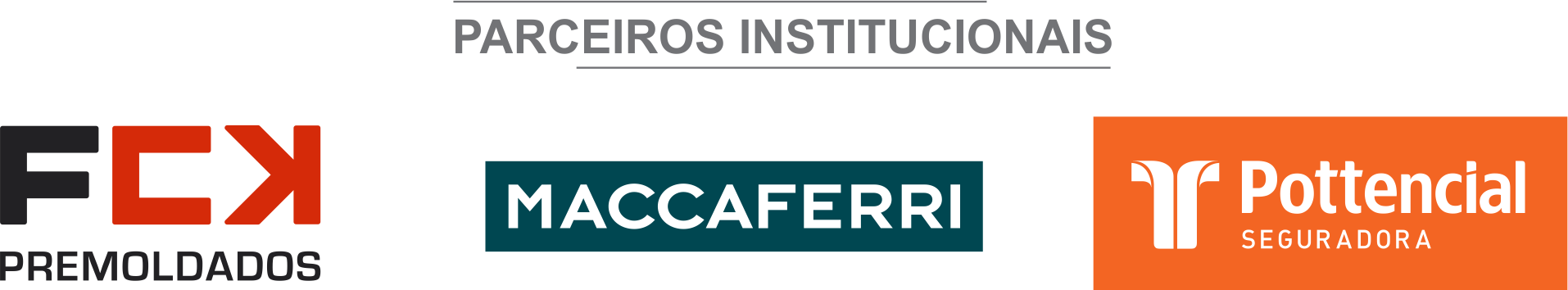 ÓRGÃO LICITANTE: COPASA-MG EDITAL: PREGÃO ELETRÔNICO REGISTRO DE PREÇOS SPAL nº05.2020/3095- PES (COTA RESERVADA PARA ME/EPP).Endereço: Rua Carangola, 606, térreo, bairro Santo Antônio, Belo Horizonte/MG.Informações: Telefone: (31) 3250-1618/1619. Fax: (31) 3250-1670/1317. E-mail: cpli@copasa.com.br. Endereço: Rua Carangola, 606, térreo, bairro Santo Antônio, Belo Horizonte/MG.Informações: Telefone: (31) 3250-1618/1619. Fax: (31) 3250-1670/1317. E-mail: cpli@copasa.com.br. OBJETO: SERVIÇOS DE PLANTIO E MANUTENÇÃO DE MUDAS NATIVAS, COM FORNECIMENTO DE MATERIAIS.DATAS: Entrega: 18/09/2020, até às 09:00.Abertura: 18/09/2020, às 09:00.OBSERVAÇÕES: Edital e demais informações disponíveis a partir do dia 04/09/2020 no site: www.copasa.com.br (link: Licitações e Contratos/Licitação).